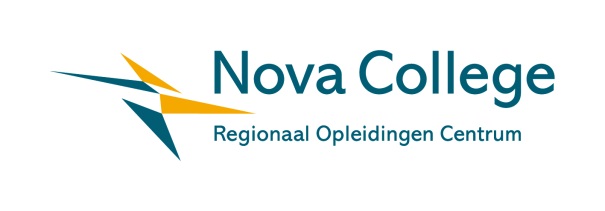 InstroomformulierVoortgezet Speciaal OnderwijsNova CollegeDit formulier dient ingevuld te worden door de medewerker van de vso-school van de leerling.
   Uitsluitend per mail aanleveren:E-mail: toelatingscommissie@novacollege.nl Verplicht invullenVoornamen leerling (voluit)TussenvoegselAchternaam leerlingStraatnaamPostcode + woonplaatsTelefoon thuis / mobielE-mail: BSN:BSN:Geboortedatum:Geboorteland:Geboorteland moeder:Geboorteland moeder:Geboorteplaats:Geboorteland vader:Geboorteland vader:In Nederland sinds:Thuissituatie: Goed / Matig / ZorgwekkendWoont nog thuis / samen met partner / begeleid wonenWoont nog thuis / samen met partner / begeleid wonenContactpersoon: ouder / verzorgerContactpersoon: hulpverlenerContactpersoon: hulpverlenerNaam:Naam:Naam:Telefoon: Telefoon:Telefoon:E-mail:E-mail: E-mail: Naam toeleverende school:Leerjaar:Welke certificaten zijn / worden behaald en op welk niveauIVIO: Nederlands,  rekenen, Engels…………………...…………………………………………………………......…………………………………………………………......IVIO: Nederlands,  rekenen, Engels…………………...…………………………………………………………......…………………………………………………………......Staatsexamen : ja/nee  voor………………………….voor………………………….Contactpersoon:Functie:Telefoon / mobielE-mail:Diagnose:Ja / NeeJa / NeeToelichting welke:Dyslexie (meesturen indien aanwezig)Ja / NeeVerklaring: Ja / NeeDyscalculie (meesturen indien aanwezig)Ja / NeeVerklaring: Ja / Nee1.0	LeervoorwaardenPos.Red.MatigNeg.1.1	Motivatie1.2	Werkhouding1.3 	Werktempo1.4	Doorzettingsvermogen1.5	Zelfstandigheid1.6	Concentratie / spanningsboog1.7	Zelfvertrouwen1.8	Omgang met personeel1.9	Omgang met leerlingen1.10	Omgang met materialen / inventarisToelichting → verplicht (graag zo uitgebreid mogelijk)2.0	Cognitieve vaardighedenGoedRed.MatigSlecht2.1	Beroepsgerichte vakken2.2	Mondelinge taalvaardigheid2.3 	Schriftelijke taalvaardigheid2.4	Rekenvaardigheid2.5	Digitale vaardigheid2.6	StudievaardigheidToelichting → verplicht (graag zo uitgebreid mogelijk)3.0	Door de school ondernomen acties en / of begeleiding intern / extern(wat waren hiervan de resultaten en waar kan Nova College het oppakken)4.0	Onderbouwing door de vso-school(waarom ongediplomeerd naar een hoger niveau dan de Entreeopleiding / welke kwaliteiten bezit de leerling)Aanmelding bij de toelatingscommissie voor opleiding op niveau (kruis aan wat van toepassing is):Mbo 2, opleiding en locatie:  …………………………………………………………………………….Mbo 3, opleiding en locatie:  .........................................................................................................Besproken met ouder / verzorgerBesproken met leerlingDatum:Datum:Inleveren OPP (onderwijs perspectief plan) verplicht!